Корякскому округу -  89 лет11 декабря в  Тиличикской СШ состоялся праздничный концерт, посвященный 89-й годовщине со Дня образования Корякского округа 
     В начале торжества ведущие  Кириллова Алина и Лебедева Елена  рассказали об истории  округа, его становлении, символике Корякского округа.
      Председатель районной ассоциации КМНС Тнальхут Лидия Александровна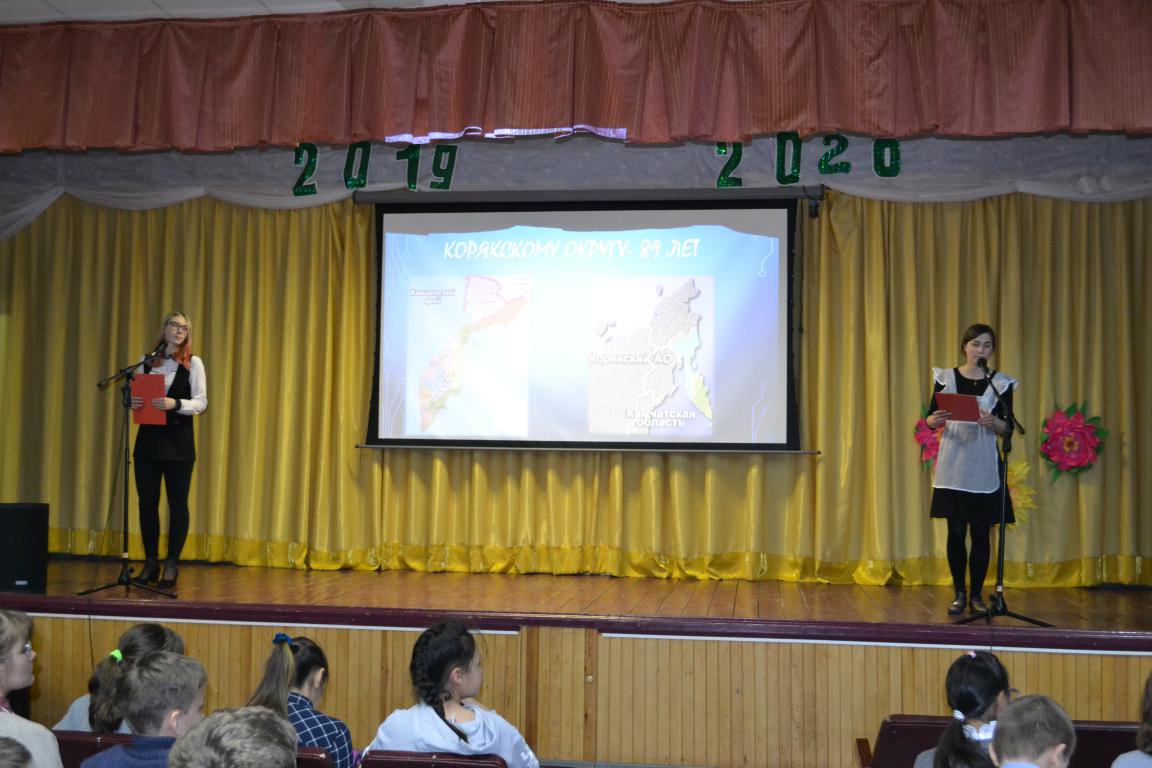  поприветствовала ребят с праздником, рассказала о том как развивается округ сегодня. 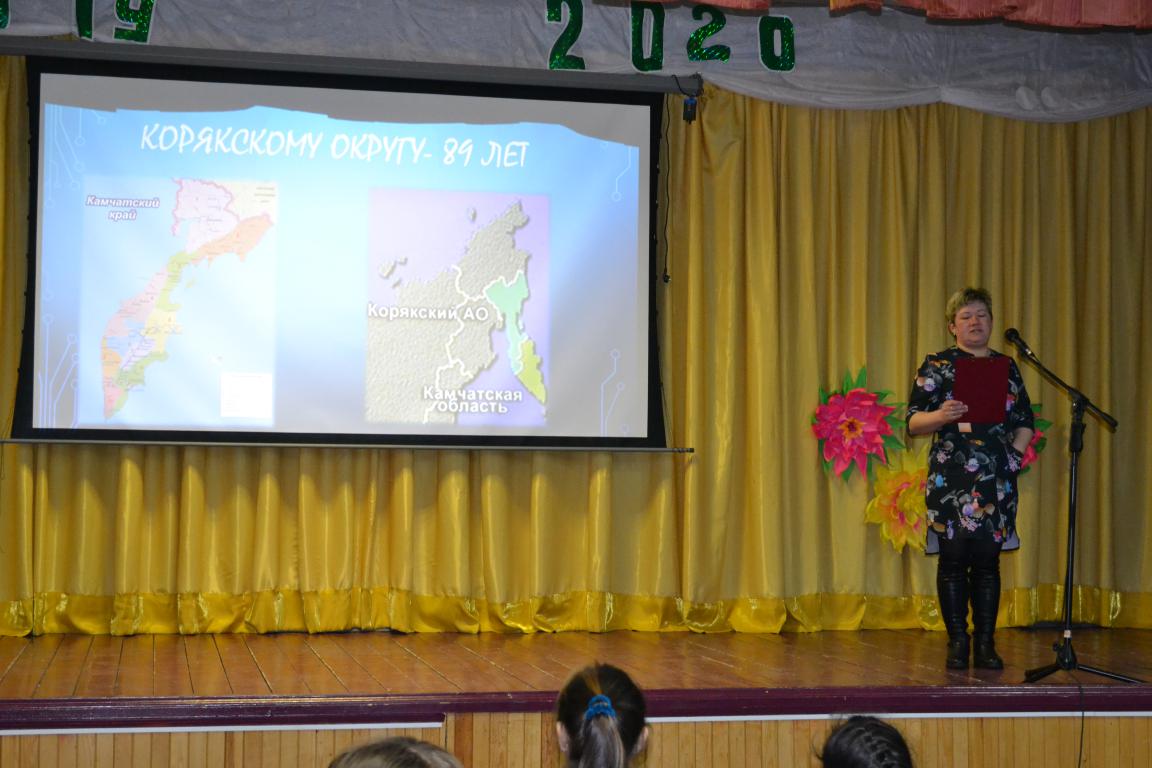      Учащиеся 7а класса Проневич Лиза, Равбецкая Софья, Быкова Анна, Семёнов Артем прочли стихотворения камчатских поэтов о родном крае, а сопровождал чтение стихов видеоролик (ученика 8 класса Кручинина Андрея) «Моя родина – Камчатка» на музыку А.Моцарта «Ностальгия». 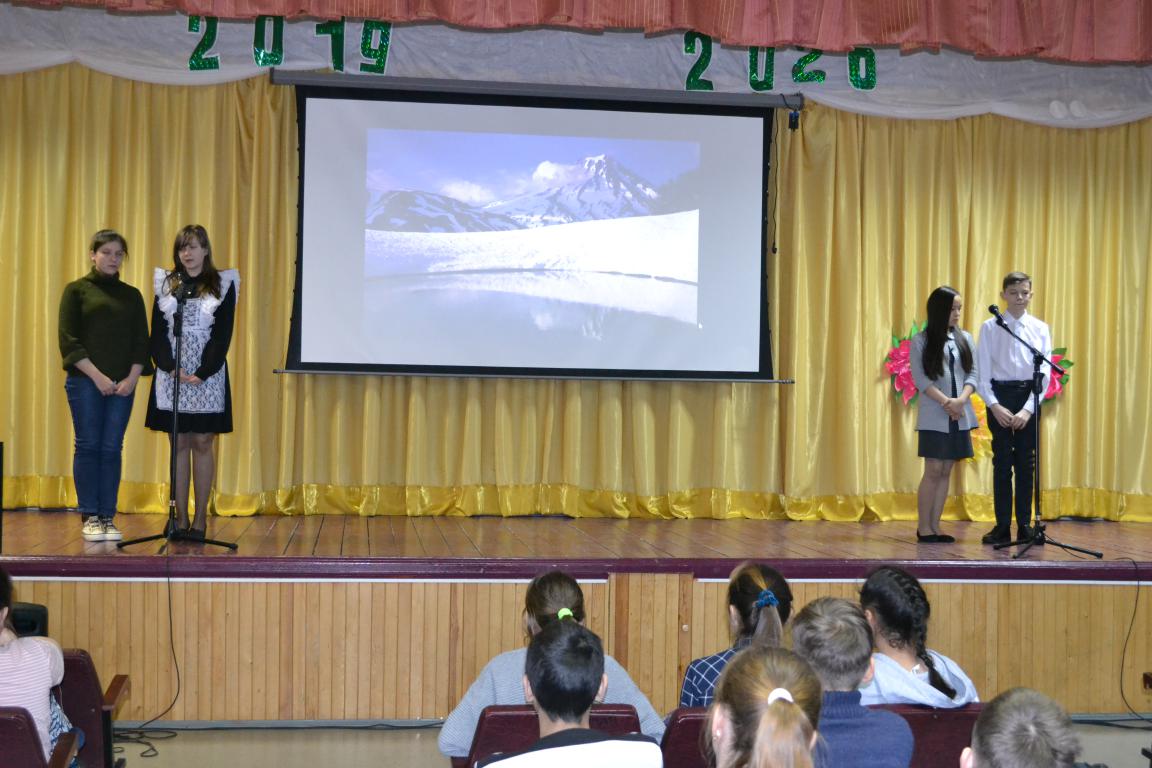         И в завершение, всех порадовали своим творчеством   ребята кружка «Национальные танцы» под руководством Шураповой О.В.   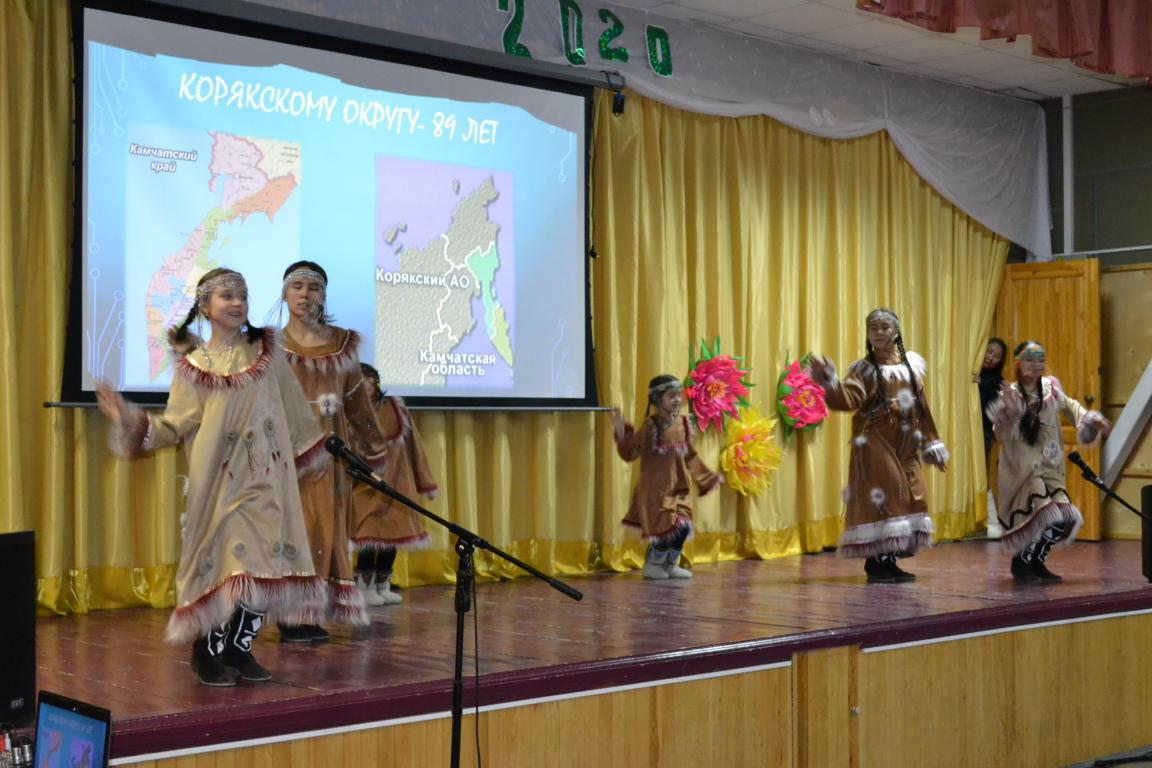 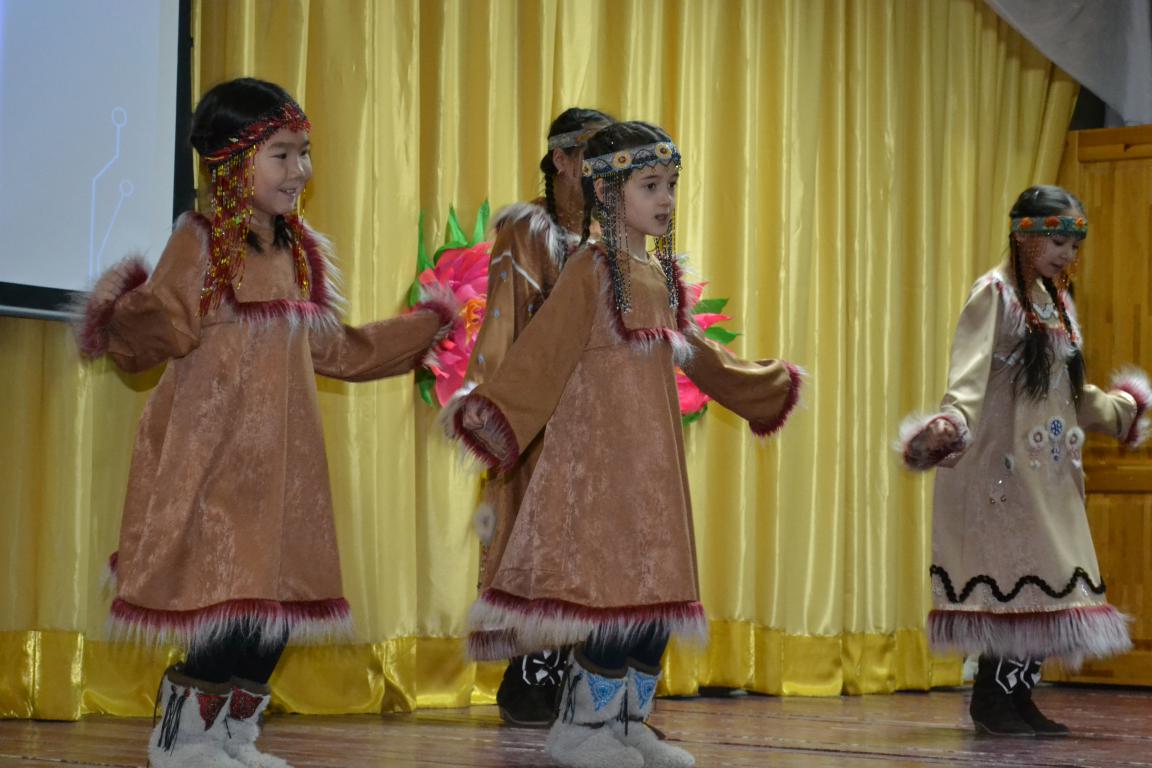 Мы желаем жителям нашего округа - 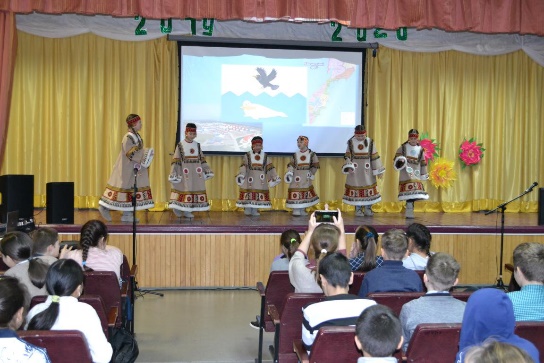 Пусть ваш жизненный путь Не будет тернист.От ярких улыбокПусть будет искрист.Чтоб беды ваш домОбошли стороной,Чтоб в сердце жилаЛишь любовь и покой!                                                                        Заместитель директора по ВР  Слипец Л.В.